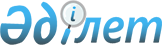 О подготовке и проведении официального визита Действующего Председателя Организации по безопасности и сотрудничеству в Европе - Министра иностранных дел Бельгии К. Де Гюхта в Республику КазахстанРаспоряжение Премьер-Министра Республики Казахстан от 25 марта 2006 года N 71-р



      В целях углубления сотрудничества между Республикой Казахстан и Организацией по безопасности и сотрудничеству в Европе (далее - ОБСЕ), а также двустороннего сотрудничества между Республикой Казахстан и Королевством Бельгия и обеспечения протокольно-организационных мероприятий по подготовке и проведению официального визита Действующего Председателя ОБСЕ - Министра иностранных дел Бельгии К. Де Гюхта в Республику Казахстан 26-28 марта 2006 года в городах Астане и Алматы (далее - визит):






      1. Министерству иностранных дел Республики Казахстан обеспечить протокольно-организационные мероприятия по подготовке и проведению визита.






      2. Управлению делами Президента Республики Казахстан (по согласованию):



      принять организационные меры по обслуживанию членов официальной делегации ОБСЕ согласно приложению;



      обеспечить финансирование расходов на проведение визита за счет средств, предусмотренных в республиканском бюджете на 2006 год по программам 001 "Обеспечение деятельности Главы государства, Премьер-Министра и других должностных лиц государственных органов" и 003 "Санитарно-эпидемиологическое благополучие населения на республиканском уровне".






      3. Министерству внутренних дел Республики Казахстан, Службе охраны Президента Республики Казахстан (по согласованию), Комитету национальной безопасности Республики Казахстан (по согласованию) обеспечить безопасность членов официальной делегации ОБСЕ в аэропортах, местах проживания и посещения, сопровождение по маршрутам следования, а также охрану специального самолета.






      4. Министерству транспорта и коммуникаций Республики Казахстан в установленном порядке обеспечить:



      совместно с Министерством обороны и Министерством иностранных дел Республики Казахстан пролет специального самолета Действующего Председателя ОБСЕ - Министра иностранных дел Бельгии К. Де Гюхта над территорией Республики Казахстан, посадку и вылет в аэропортах городов Астаны и Алматы;



      техническое обслуживание, стоянку и заправку специального самолета в аэропортах городов Астаны и Алматы.






      5. Министерству культуры, информации и спорта Республики Казахстан обеспечить освещение визита в средствах массовой информации.






      6. Акимам городов Астаны и Алматы обеспечить выполнение организационных мероприятий по встрече и проводам официальной делегации ОБСЕ в VIP залах аэропортов и сопровождение в местах посещения.






      7. Контроль за реализацией настоящего распоряжения возложить на Министерство иностранных дел Республики Казахстан.

      

Премьер-Министр


Приложение                 



к распоряжению Премьер-Министра      



Республики Казахстан             



от 25 марта 2006 года N 71-р       




Организационные меры




по обслуживанию членов официальной делегации




во главе с Действующим Председателем ОБСЕ -




Министром иностранных дел Бельгии




К. Де Гюхтом


      1. Размещение в гостиницах "Риксос-Президент" и "Риджент-Анкара", питание и транспортное обслуживание членов официальной делегации ОБСЕ по формату 1+5 в городах Астане и Алматы.



      2. Размещение сотрудников Службы охраны Президента Республики Казахстан в городах Астане и Алматы в гостиницах "Риксос-Президент" и "Риджент-Анкара".



      3. Изготовление печатной продукции (бейджи, спецпропуска на автомобили, кувертки, пригласительные на прием).



      4. Приобретение подарка и сувениров для главы и членов официальной делегации ОБСЕ.



      5. Организация чайного стола в аэропортах городов Астаны и Алматы при встрече и проводах официальной делегации ОБСЕ.



      6. Организация официального приема от имени Премьер-Министра Республики Казахстан для членов официальной делегации ОБСЕ.



      7. Медицинское обслуживание членов официальной делегации ОБСЕ и сопровождающих лиц в местах проживания.

					© 2012. РГП на ПХВ «Институт законодательства и правовой информации Республики Казахстан» Министерства юстиции Республики Казахстан
				